   МБОУ СОШ № 20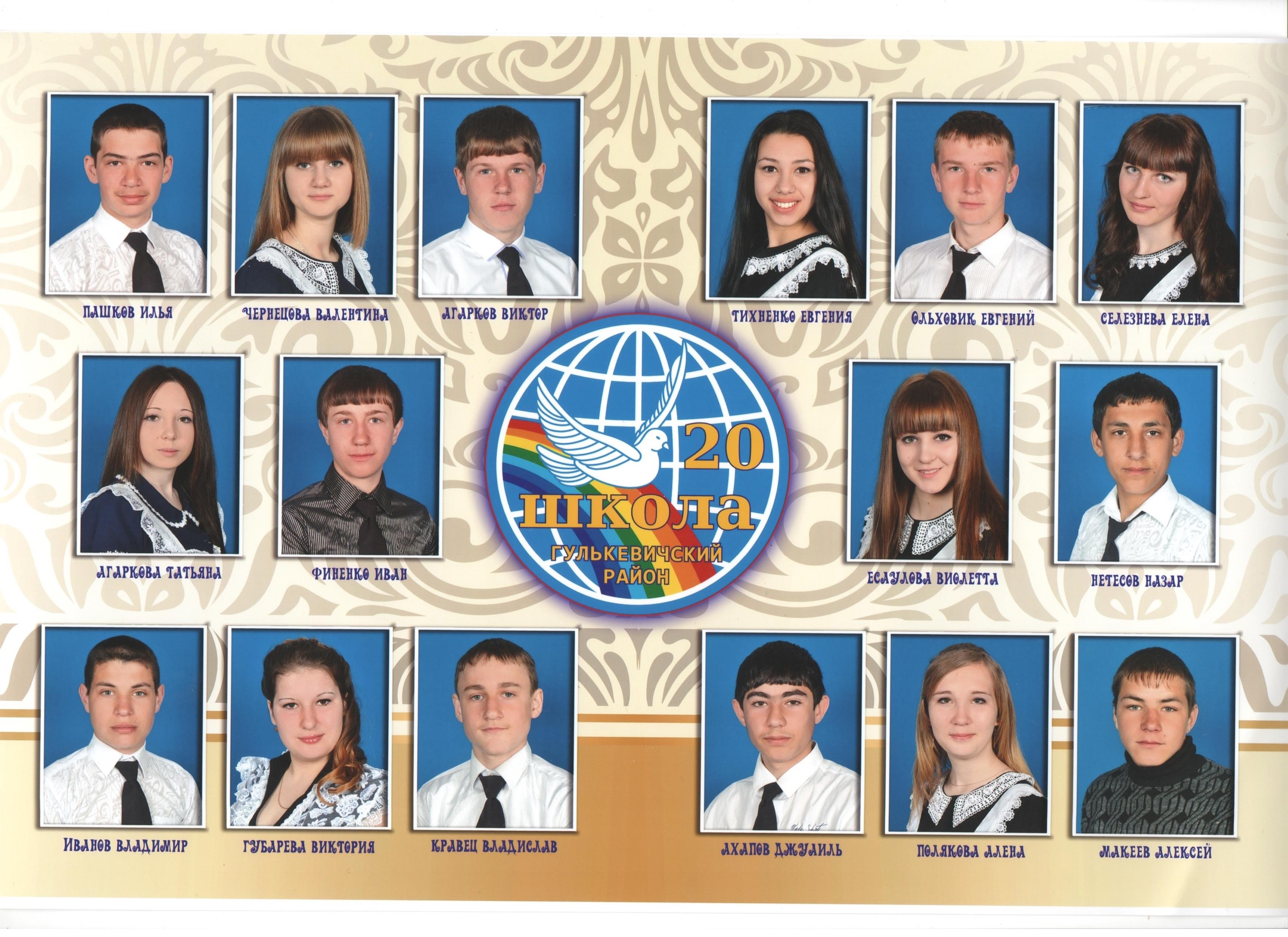 Муниципальное бюджетное                    общеобразовательное учреждениесредняя общеобразовательная школа № 20История школыВ селе Новомихайловском первое школьное здание было построено в 1870 году, спустя три года после основания села.  Оно представляло собой небольшое турлучное здание, где было два класса и работали два учителя и священник. К концу XIX века здесь открываются четырёхклассное начальное училище и церковно-приходская школа, в которой было три класса.В начале двадцатого века школьное здание строится и в западной части села, неподалёку от Храма Рождества Пресвятой Богородицы (построен и освящён в 1914 году).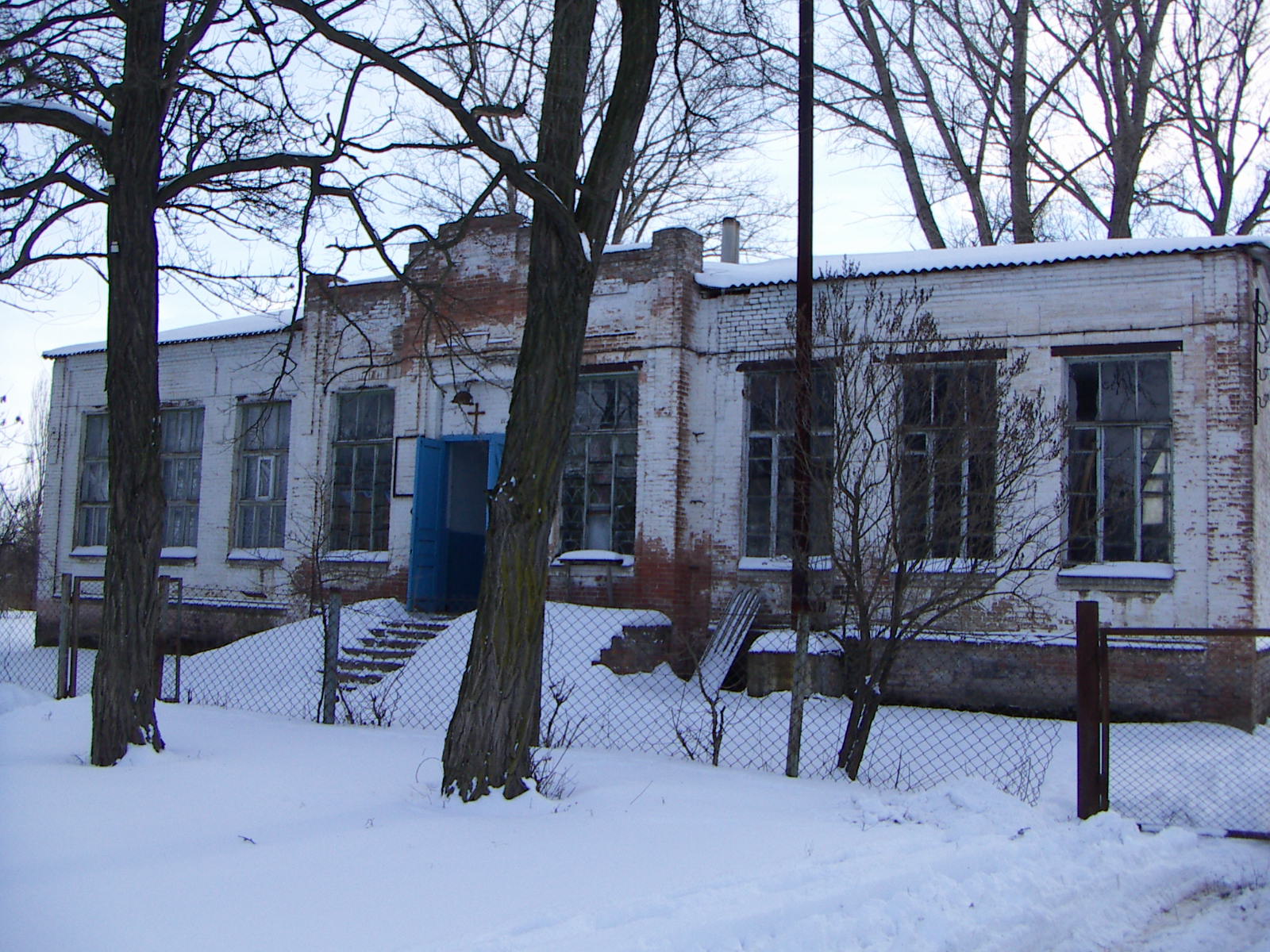 Школьное здание в западной части села (ныне воскресная школа церковного прихода)До революции 1917 года, таким образом, в селе Новомихайловском имелось три начальных школы – две земских и церковно-приходская.С 1917 по 1924 годы в селе были открыты начальная школа и школа II ступени.  Семилетняя школа была образована в 1922 году (по другим данным – в 1924 г.)	.  Первый выпуск семилетки состоялся в 1928 году.В 1923–1924 гг. волостным селом стала станица Григорополисская (ныне Ставропольского края), и учащимся седьмого класса пришлось учиться там, в «Единой школе II ступени».  Поскольку основная масса учеников – дети крестьян, то после окончания четвёртого класса они оставались работать в своём хозяйстве, и лишь небольшая часть ребят продолжала образование.	1938 год.  Количество учащихся старших классов значительно возросло, и, благодаря ходатайству со стороны родителей и местных органов власти семилетняя школа была преобразована в среднюю школу № 6, в которой обучалось 530–540 учащихся.  В школе работало 22 учителя.  Выпуска сделать не пришлось – помешала война.  Многие наши ученики ушли защищать Родину.Выпускники нашей школы (а также те, кто не успел доучиться) достойно сражались на фронтах Великой Отечественной войны.  Многие из них проявили в боях доблесть и геройство, награждены орденами и медалями.  Воспитаннику нашей школы Алексею Андреевичу Лазуненко за образцовое выполнение заданий командования на фронте борьбы с немецкими захватчиками  и проявлении при этом доблести и мужества присвоено звание Героя Советского Союза посмертно.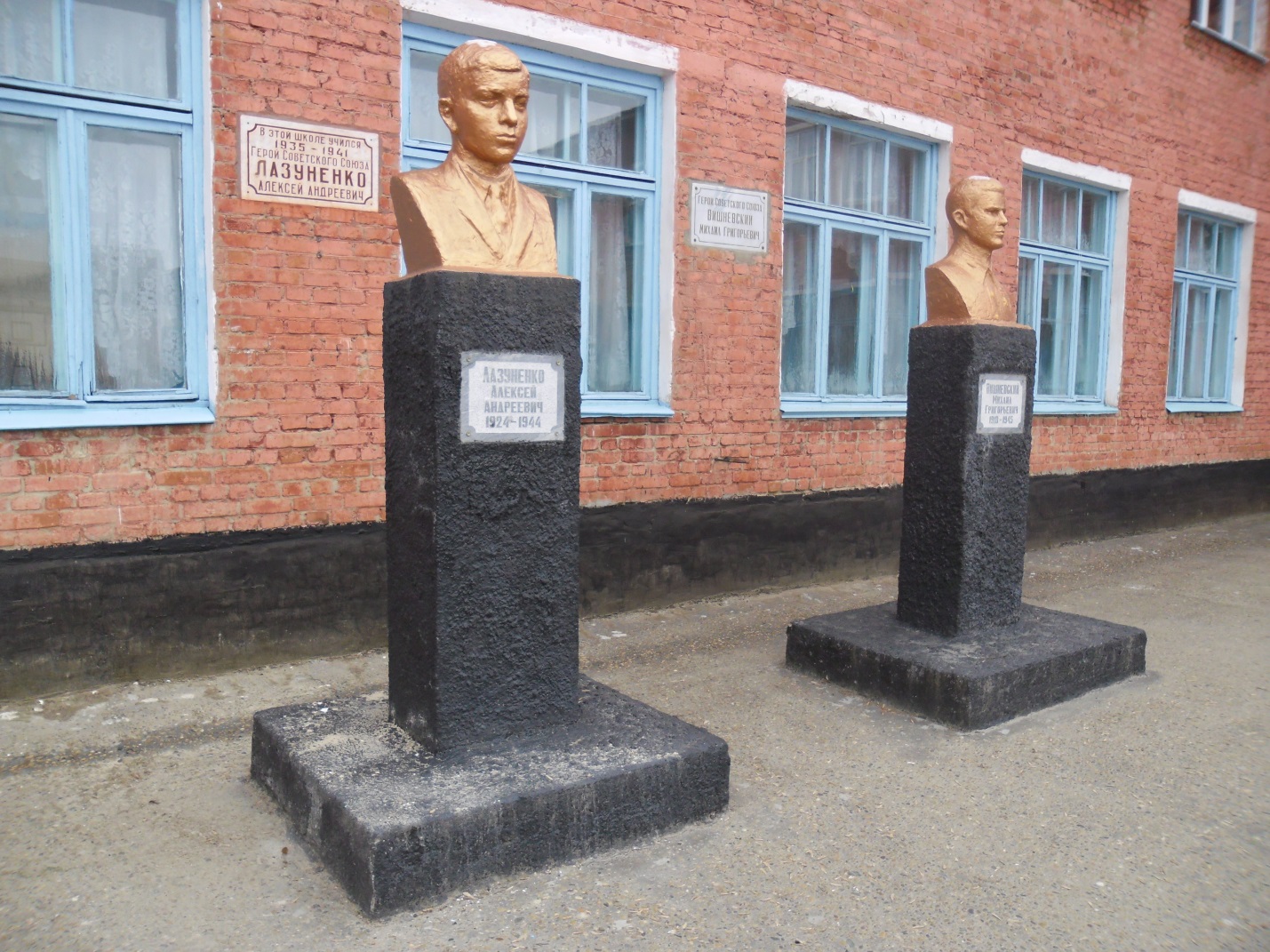 Памятник Герою Советского Союза Лазуненко Алексею Андреевичу(рядом – памятник Герою Советского Союза Вишневскому Михаилу Григорьевичу, уроженцу нашего села)После войны школа вновь стала семилетней (из-за недостатка учащихся).  Директором был назначен бывший фронтовик Шашков Александр Павлович, прошедший славный боевой путь.Впервые участвовал в боях в районе Северского Донца в 1941 году.  Воевал в горах Кавказа, в районе «Голубой линии» на Кавказском фронте, на Орловско-Курском направлении, освобождал ряд городов Белоруссии, Варшаву, форсировал реку Одер, участвовал в штурме Берлина, в штурме рейхстага, оставил на нём свою подпись.  Александр Павлович награждён двумя орденами Отечественной войны II степени, многими медалями.А.П. Шашков в полной мере является ярким примером истинного служения Родине как в военное время, так и в мирное.  И рядом с ним рука об руку воевали и трудились такие же, как и он, самоотверженные единомышленники, для того, чтобы сделать жизнь хоть чуточку лучше.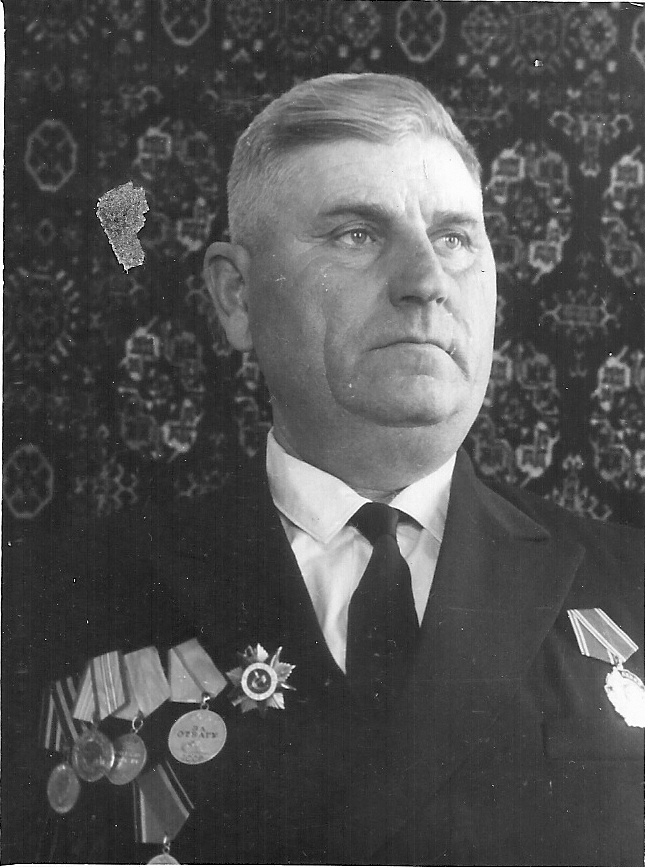 Первый послевоенный директор школыШашков Александр ПавловичИз воспоминаний Шашкова А.П.  «Здания школы были без дверей, а окна заложены половинками кирпича и забиты кусками ржавого железа.  Парт не было, наглядные пособия отсутствовали, даже списков учащихся не было.»Александр Павлович Шашков пользовался высоким авторитетом среди односельчан.  Память о нём передаётся из поколения в поколение.  За добросовестную работу по воспитанию и обучению подрастающего поколения Александр Павлович награждён орденом Ленина и медалью «За трудовое отличие».1954 год.   НСШ № 4 (неполная средняя школа  № 4)  преобразована  в среднюю школу № 11.  В 1955 году был осуществлён первый выпуск средней школы № 11 села Новомихайловского.Первый выпуск средней школы № 11 села Новомихайловского.  1955 год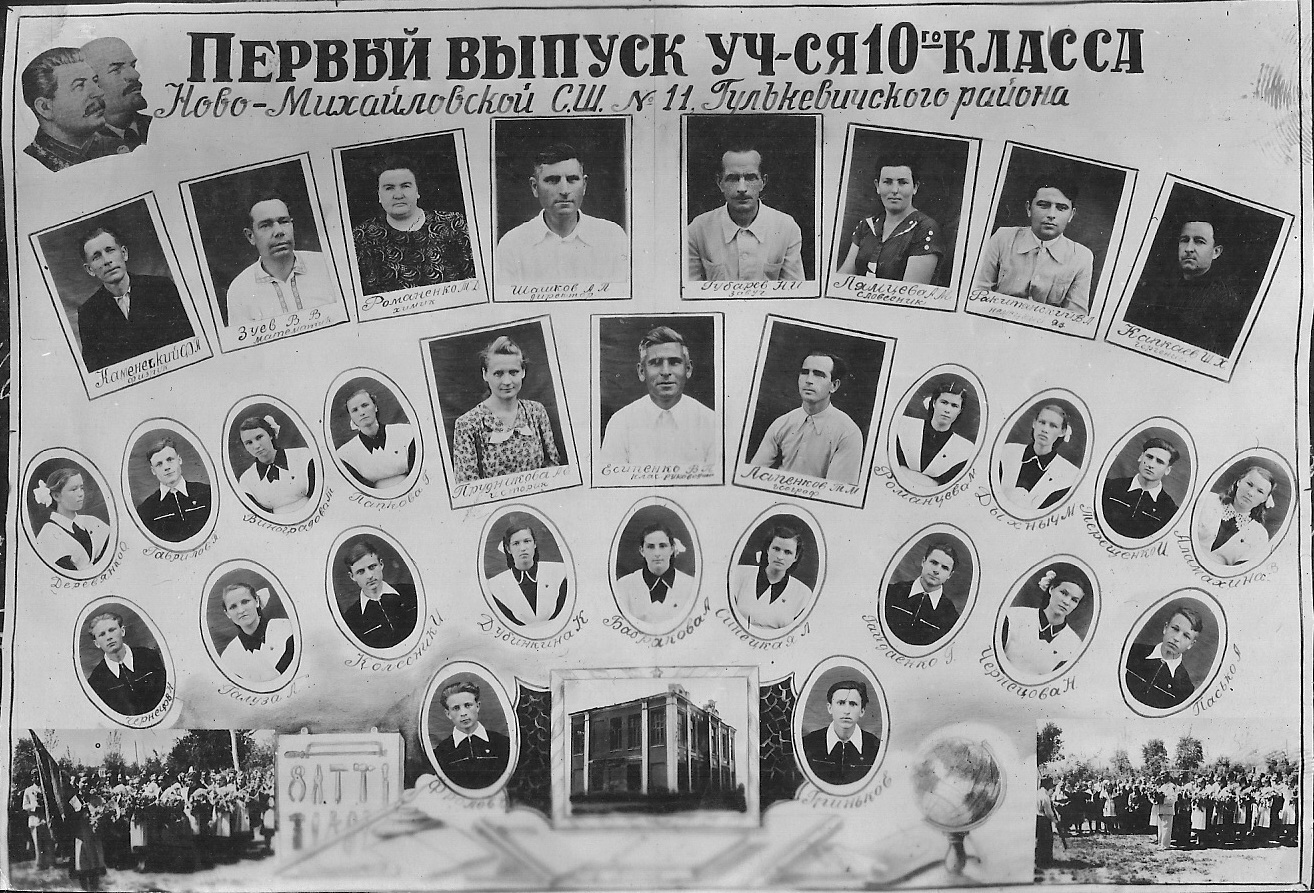 1968 год, октябрь.  Начались занятия в новом современном двухэтажном здании.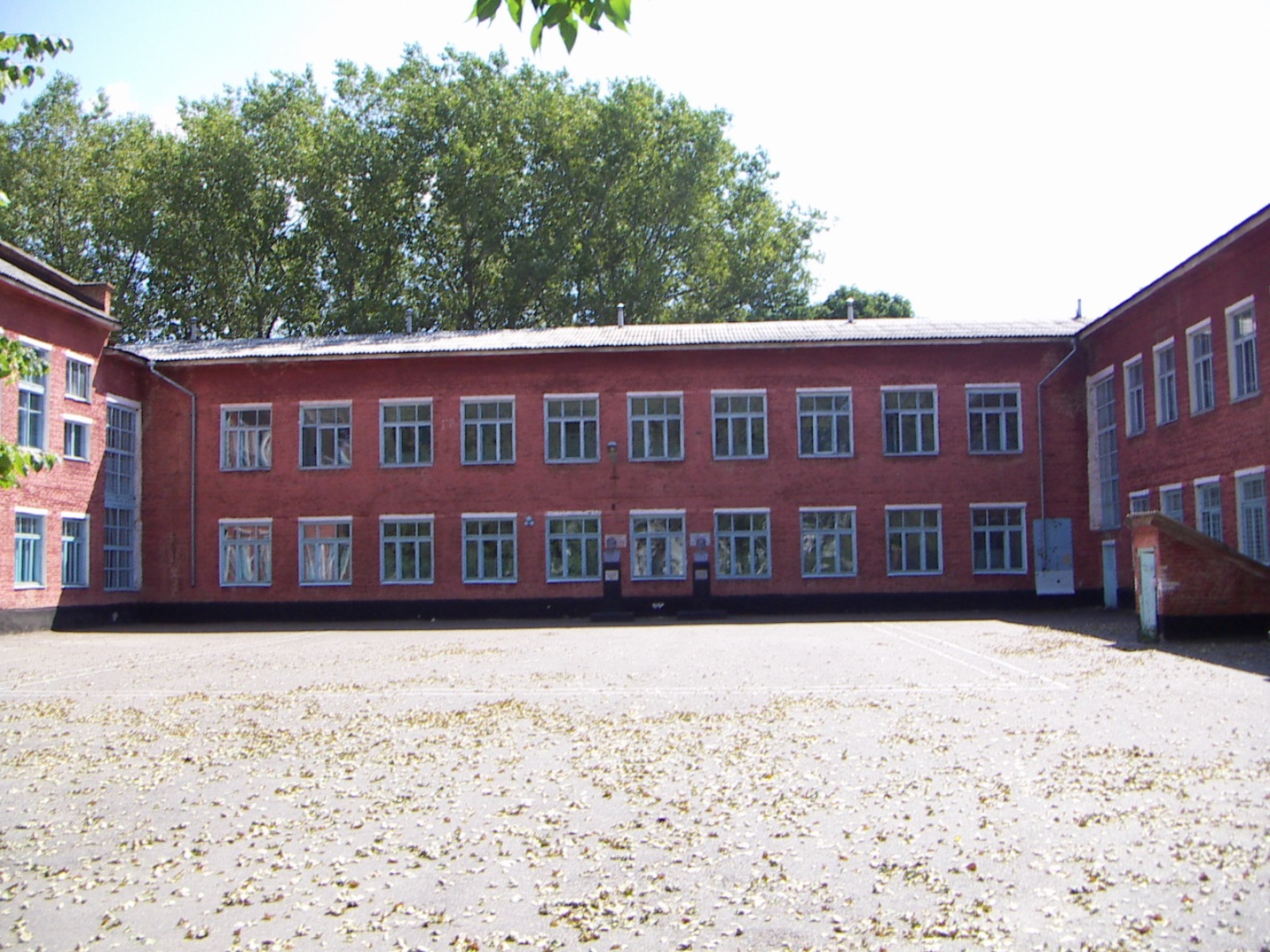 На нынешнем этапе – наша школа в ряду современных сельских школ Кубани.  Школа оснащена необходимой учебной базой (в том числе, современными мультимедийными средствами), полностью укомплектована опытными и квалифицированными педагогическими кадрами.За время своего существования (почти полтора века!) наша школа дала стране много по-настоящему образованных и культурных людей.  Выпускники школы трудились и трудятся практически во всех отраслях хозяйства нашей страны, на родной земле и в самых дальних уголках нашей необъятной Родины.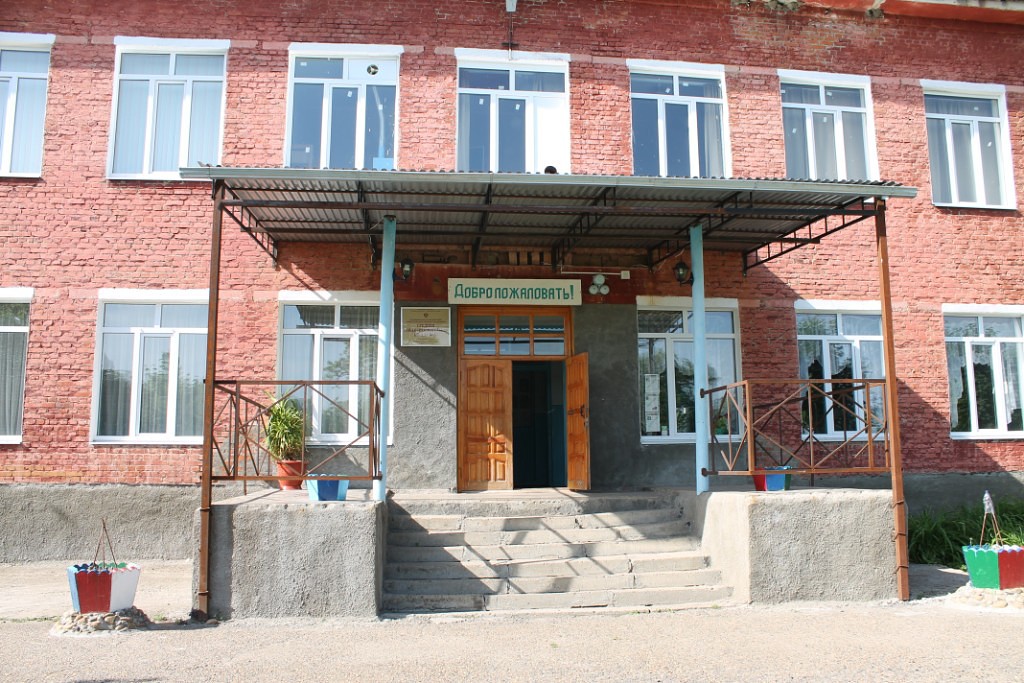 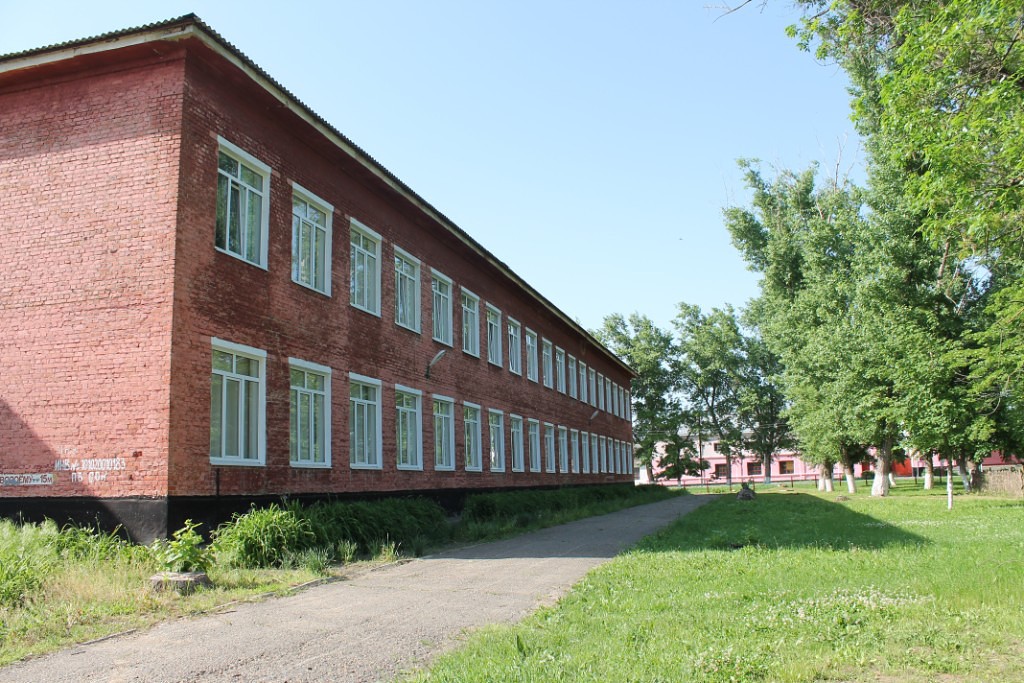 1870Образование первой школы в селе(турлучное здание; 2 класса, 2 учителя и священник)1890–1895 Открытие четырёхклассного начального училищаи церковно-приходской школы1914Новое здание для начальной школы в западной части села1922(1924)Образование семилетней школы1928Первый выпуск  семилетней школы1938Семилетняя школа преобразована в среднюю школу № 6(выпуска не было – война).  После войны школа вновьстановится семилетней1941–1945Выпускники школы на фронтах Великой Отечественной войны1954НСШ № 4 (неполная средняя школа № 4) преобразована в среднюю школу №111955Первый выпуск учащихся средней школы1956Создание в школе ученической производственной бригады(первой в районе и одной из первых в крае)1962Изменение нумерации школы с № 11 на № 20вследствие реорганизации района1968Сдача в эксплуатацию современного двухэтажногошкольного здания2002Начало компьютеризации школы2011Взят курс на модернизацию образования2012Изменение типа образовательного учреждения на «бюджетное»:«Муниципальное бюджетное общеобразовательное учреждениесредняя общеобразовательная школа № 20» (МБОУ СОШ № 20)